Makerere Institute of Social ResearchApplication for Admission to Interdisciplinary PhD. Programme in Social StudiesApplication Checklist:Completed Application FormStatement of Purpose (In a maximum of 1200 words, applicants should describe their academic interests and purpose in pursuing a PhD at MISR.)University Transcripts (Scans or photocopies of original accepted with application; originals required upon admission.)Three Letters of RecommendationWriting Sample  (Maximum 25 pages)Curriculum Vitae (CV)Application fee: Ugandans [50,000UGX], Non-Ugandans [US $ 60]. Non-Ugandan applicants should pay by EFT (Electronic Funds Transfer) or any other means in UGX to a designated URA collection account in Bank of Uganda as follows:Account Name: UGANDA REVENUE AUTHORITY COLLECTIONS
Account No: 003410158000002
Swift Code: UGBAUGKAUApplication Deadline: June 30, 2020Instructions for Submission:All materials except the Letters of Recommendation can be submitted either by email as attachments or by postal mail or courier. Email applications should be sent to: applications.misr@gmail.com, mupgs@muspgs.mak.ac.ug (with copies to mahmood.mamdani@columbia.edu).Postal mail should be sent to: Directorate of Research and Graduate Training, Makerere University, P.O.Box 7062, Kampala, Uganda (with copies to: Makerere Institute of Social Research [MISR], P.O. Box 16022, Kampala, Uganda). Letters of Recommendation should be submitted directly to the Directorate of Research and Graduate Training (with copies to MISR) either by the recommender or by an academic dossier service, either electronically or in hard copy.Declaration by applicant I declare that to the best of my knowledge, the information given above is correct. Signature of Applicant______________________________________Date:_________NOTES:No student is allowed to register for more than one University programme at the same time. Breach of this regulation leads to automatic cancellation of admission to the University. Cases of impersonation, falsification of documents or giving false/incomplete information whenever discovered either at registration or afterwards, will lead to automatic cancellation of admission. Copies (not originals) of the academic documents can be scanned or faxed with the Application form. Applicants themselves should request their referees to submit the reports directly to the Directorate of Research and Graduate Studies, Makerere University. The University does not request for referees' reports on behalf of applicants. For Non-Ugandans or Foreign Applicants only;Candidates whose first language is not English or who did not go through an Education System with English as the medium of instruction, will be required to prove that they have sufficient command of the English language to cope with Graduate Studies. N.B. please attach proof that the Application fee has been paid. 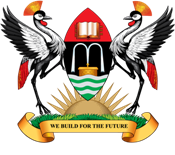 Makerere UniversityP.O. Box 16022Kampala, Uganda+256-41-532830/8Email: applications.misr@gmail.comWebsite: www.misr.mak.ac.ug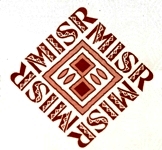 NameCitizenshipDate of BirthGenderCountry of ResidencePermanent Home AddressMailing Address (If different from above)Telephone Number(s)Email Undergraduate/First DegreeUndergraduate/First DegreeUniversityDegreeMajorClass/Division (Where applicable)Year of GraduationGrade Point AverageGraduate Degrees (If any)Graduate Degrees (If any)UniversityDegreeYear of GraduationGrade Point AverageResearch Experience(Attach separate list if necessary)Teaching Experience(Attach separate list if necessary)Relevant Publications(Attach separate list if necessary)LanguagesLevel of Proficiency(Excellent / Intermediate / Basic / Reading Only / Speaking Only)Relevant Employment (Attach separate list if necessary)Relevant Employment (Attach separate list if necessary)Dates of EmploymentNature of Work, Position HeldName and Address of EmployerDates of EmploymentNature of Work, Position HeldName and Address of EmployerReferencesReferencesName, TitleAddressEmail AddressName, TitleAddressEmail AddressName, TitleAddressEmail Address